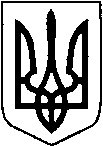 НОВОВОЛИНСЬКА  МІСЬКА  РАДАВОЛИНСЬКОЇ ОБЛАСТІПРОТОКОЛ № 11постійної комісії з питань регламенту міської ради, депутатської діяльності, етики та правопорядку13 вересня 2022 року 			            	        Початок о 14.30 год.Взяли участь у засіданні:О.А. Пашко  – заступник голови комісії;В.Д. Рожелюк – секретар комісіїВідсутні:В.А. Киричук  – голова комісіїПрисутні на засіданні:Відповідно до ст. 47 Закону України «Про місцеве самоврядування в Україні» кворум комісії для розгляду питань та ухвалення рішень є (засідання комісії є правомочним).СЛУХАЛИ:  Попіка О.О. головуюча на   комісії, з питанням «Про Порядок денний засідання комісії». ГОЛОСУВАЛИ: За – 2; проти – 0; утрималися – 0.ВИРІШИЛИ:       Затвердити порядок денний.ПОРЯДОК ДЕННИЙ:Заступник голови комісії					Олександр ПАШКОСеретар комісії							Володимир РОЖЕЛЮК			 Шаповал О.С.- секретар міської ради;  Вихор І.В.- голова постійної комісії з питань інформаційної політики, фізичної культури, молоді, спорту та туризму, депутатка міської ради;  Журавська В.М.- член постійної комісії з питань охорони здоров'я, сім'ї  та соціального захисту населення, депутатка міської ради;   Карпінська А.Ф. - голова Нововолинського осередку Суспільної Служби України;   Магомаєв М.Д.- заступник голови постійної комісії з питань інформаційної політики, фізичної культури, молоді, спорту та туризму, депутат міської ради;   Новікова О.О.- головний спеціаліст організаційно-виконавчого відділу ради  Попіка О.О.- голова постійної комісії з питань охорони здоров'я, сім'ї  та соціального захисту населення, депутатка міської ради;  Спиридонов В.В.- член постійної комісії з питань інформаційної політики, фізичної культури, молоді, спорту та туризму  депутат міської ради;Сторонський А.М.- член постійної комісії з питань охорони здоров'я, сім'ї  та соціального захисту населення, депутат міської ради.ЗАТВЕРДЖЕННЯ ПОРЯДКУ ДЕННОГО:ЗАТВЕРДЖЕННЯ ПОРЯДКУ ДЕННОГО:1.1.Про розгляд проєкту рішення «Про присвоєння звання «Почесний громадянин Нововолинської міської територіальної громади».  Про розгляд проєкту рішення «Про присвоєння звання «Почесний громадянин Нововолинської міської територіальної громади».  2.2.Про звернення депутатів Нововолинської міської ради восьмого скликання до Міністра охорони здоров’я України, Голови Комітету Верховної Ради України з питань здоров’я нації, медичної допомоги та медичного страхування, Голови Волинської обласної військової адміністрації, Голови Волинської обласної ради.Про звернення депутатів Нововолинської міської ради восьмого скликання до Міністра охорони здоров’я України, Голови Комітету Верховної Ради України з питань здоров’я нації, медичної допомоги та медичного страхування, Голови Волинської обласної військової адміністрації, Голови Волинської обласної ради.СЛУХАЛИ: 1.Про розгляд проєкту рішення «Про присвоєння звання «Почесний громадянин Нововолинської міської територіальної громади».  ДОПОВІДАЧ: Карпінська А.Ф. - голова Нововолинського осередку Суспільної Служби України;ПРОПОЗИЦІЯ:Головуюча: рекомендувати на розгляд проект рішення «Про присвоєння звання «Почесний громадянин Нововолинської міської територіальної  громади» Карпінській Марії Олексіївні             ГОЛОСУВАЛИ:За – 2; проти – 0; утрималися – 0.ВИРІШИЛИ:Пропозиція прийнята.СЛУХАЛИ: 2.Про звернення депутатів Нововолинської міської ради восьмого скликання до Міністра охорони здоров’я України, Голови Комітету Верховної Ради України з питань здоров’я нації, медичної допомоги та медичного страхування, Голови Волинської обласної військової адміністрації, Голови Волинської обласної ради.ДОПОВІДАЧ:Попіка О.О. ОБГОВОРЕННЯ:     Сторонський А.М. підтримав проєкт рішення і  висловився щодо запізнілих термінів прийняття цього рішення, потрібно було діяти набагато раніше, на сьогодні питання не стоїть вже про кластерність лікарні, сьогодні вже стоїть питання обꞌєднання двох лікарень, щоб Нововолинськ увійшов у склад Володимира, але як це має бути – невідомо;Рожелюк В.Д. вважає, що перша помилка була – це призначення Шипелика директором, тому що він з Володимира;Попіка О.О. зауважила, що  питання обꞌєднання нове і вон обуло озвучено з вуст губернатора, але це звернення ми підтримати повинні;Сторонський А.М.  наполягав, що тим треба було займатись давно і міністру все одно де буде лікарня в Нововолинську чи в Володимирі і треба людям пояснювати, що їх чекає;Попіка О.О. запропонувала проголосувати за проєкт рішення;Спиридонов В.В. вніс пропозицію, що б добавити до звернення народного депутата І. Гузя, він також  має займатись тим питаннямОБГОВОРЕННЯ:     Сторонський А.М. підтримав проєкт рішення і  висловився щодо запізнілих термінів прийняття цього рішення, потрібно було діяти набагато раніше, на сьогодні питання не стоїть вже про кластерність лікарні, сьогодні вже стоїть питання обꞌєднання двох лікарень, щоб Нововолинськ увійшов у склад Володимира, але як це має бути – невідомо;Рожелюк В.Д. вважає, що перша помилка була – це призначення Шипелика директором, тому що він з Володимира;Попіка О.О. зауважила, що  питання обꞌєднання нове і вон обуло озвучено з вуст губернатора, але це звернення ми підтримати повинні;Сторонський А.М.  наполягав, що тим треба було займатись давно і міністру все одно де буде лікарня в Нововолинську чи в Володимирі і треба людям пояснювати, що їх чекає;Попіка О.О. запропонувала проголосувати за проєкт рішення;Спиридонов В.В. вніс пропозицію, що б добавити до звернення народного депутата І. Гузя, він також  має займатись тим питаннямПРОПОЗИЦІЯ:Головуюча: рекомендувати на розгляд сесії проєкт рішення «Про звернення депутатів Нововолинської міської ради восьмого скликання до Міністра охорони здоров’я України, Голови Комітету Верховної Ради України з питань здоров’я нації, медичної допомоги та медичного страхування, Голови Волинської обласної військової адміністрації, Голови Волинської обласної ради» з доповненням звернення до депутата Верховної Ради України І. Гузя.ГОЛОСУВАЛИ:За – 2; проти – 0; утрималися – 0ВИРІШИЛИ:Пропозиція прийнята.